Table A: Summary Statistics and associations (mean differences and correlations) between objective and subjective IVsNote: for the categorical control variables, F* statistics take into account heterogeneity of variance. * p < 0.05, ** p < 0.01, *** p < 0.001Table B. Coefficients of association of the 14 EU meaning categories (range from -1 to +1)Table C. The four EU-meaning dimensions (cosmopolitan, utilitarian, libertarian, communitarian) and attitudes toward immigrants regressed on socio-demographic characteristics, by controlling for between-country variation.Note. Table reports multilevel regression maximum  likelihood estimates. t statistics in parentheses; R² values were calculated following the formula proposed by Snijders and Bosker (1999:102).* p < 0.05, ** p < 0.01, *** p < 0.001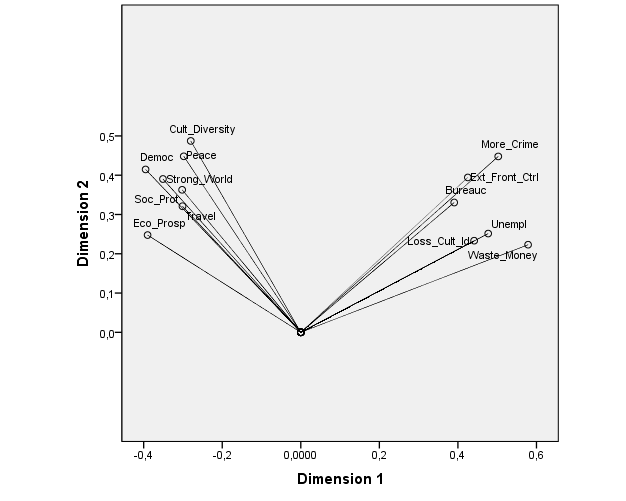 Graph A: dimension 1 against dimension 2 of the Cat PCA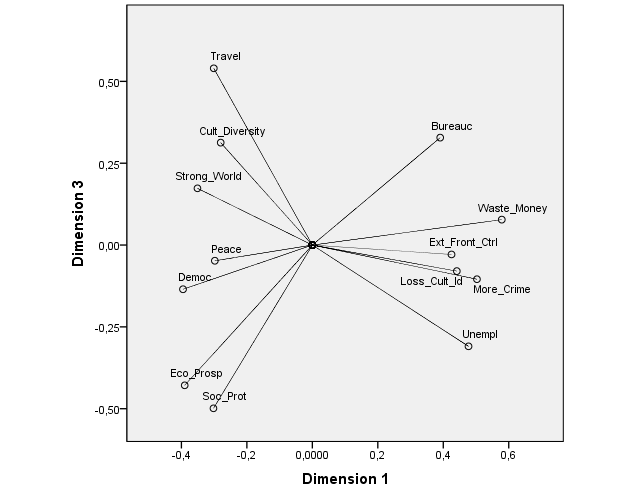 Graph B: dimension 1 against dimension 3 of the Cat PCA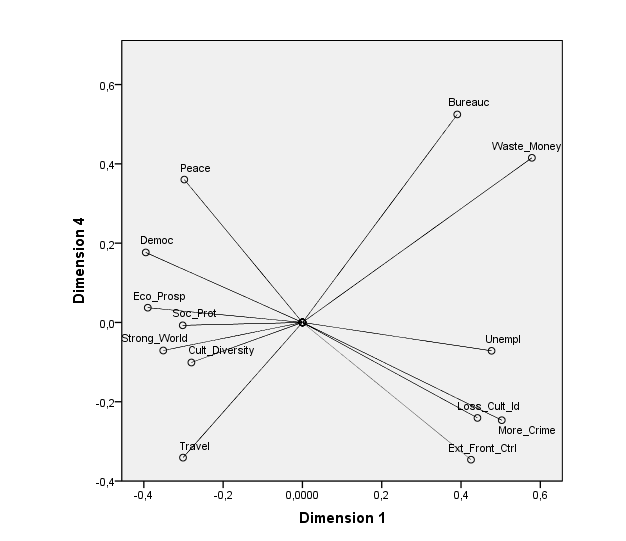 Graph C: dimension 1 against dimension 4 of the Cat PCASubjective deprivationGlobalization as opportunity(sub)national identificationSupranational identificationCategorical control variablesMean differenceMean differenceMean differenceMean differenceGenderT=6.40***T=3.01**T=-2.51*T=8.49***Male (44.58%)2.633.455.413.96Female (55.42%)2.693.385.443.79Internet Use T=-42.93***T=-21.69***T=9.64***T=-27.63***Non-Daily (59.02%)2.503.205.473.65Daily (40.98%)2.893.675.354.19Residence SizeF*=124***F*=4.23**F*=35.87***F*=43.48***Rural (37.29%2.653.365.513.83Small (34.46%)2.683.425.413.85Large (28.26%)2.653.465.343.94Immigrant BackgroundF*=175.11***F*=3.35*F*=252.56***F*=63.82***National (88.00%)2.663.425.503.85EU Migrant (6.35%)2.763.424.854.20Non-EU Migrant (5.65%)2.573.294.843.86SESF*= 338.83***F*= 40.96***F*=12.01***F*= 72.00***Unemployed (11.50%)2.173.125.353.63Student (7.63%)2.813.775.294.24Unskilled Manual (8.63)2.393.245.423.45Skilled Manual (21.25%)2.523.245.503.70Office Worker (27.60%)2.783.385.453.89Professional Workers (5.50%)2.933.795.384.22Self-Employed (3.77%)2.693.155.403.93Company Owner (2.43%)2.963.735.324.11Mid-Range Manager (9.71%)2.983.675.474.19Top Manager (1.97%)3.123.825.314.25Ordinal control variablesCorrelationCorrelationCorrelationCorrelationAge (centered) (SD: 18.18) -0.007 -0.046 0.104 -0.115Age end Education (centered) (SD: 4.91) 0.206 0.122-0.035 0.147(1)(2)(3)(4)(5)(6)(7)(8)(9)(10)(11)(12)(13)(1) Peace1(2) Democracy,2191(3) Travel,096,1071(4) Cult diversity,140,167,2081(5) Stronger world,147,148,150,1701(6) Euro,083,067,131,123,0891(7) Eco prosperity,121,146,055,092,118,0371(8) Soc protection,128,164,045,117,121,021,1951(9) Bureaucracy,028-,034,008,043-,006,065-,062-,0521(10) Waste of money-,039-,093-,100-,045-,080-,010-,121-,065,2881(11) Unemployment-,035-,051-,092-,024-,075,024-,057,000,106,2011(12) Loss cult identity-,047-,060-,057-,014-,043,002-,068-,022,121,168,1391(13) Crime,011-,024-,002,018-,022,071-,059-,005,155,221,277,1981(14) Not enough border control,001-,028,005,008-,005,061-,048-,005,136,167,151,185,291(1)(2)(3)(4)(5)Cosmopolitan EU MeaningUtilitarian EU MeaningLibertarian EU MeaningCommunitarian EU MeaningTolerance toward immigrantsOffice worker (ref)Unemployed-0.055*** (-7.11)-0.008 (-1.76)0.013* (2.35)0.035*** (5.93)-0.357*** (-5.38)Student0.072*** (7.58)0.007 (1.13)-0.049*** (-7.59)-0.043*** (-5.92)0.342*** (4.20)Unskilled manual workers-0.061*** (-6.82)-0.015** (-2.72)0.007 (1.08)0.049*** (7.22)-0.536*** (-6.99)Skilled manual workers-0.034*** (-5.19)0.007(1.67)0.009 (1.91)0.011* (2.12)-0.262*** (-4.68)Professional0.027** (2.67)0.011 (1.74)-0.013 (-1.81)-0.033*** (-4.32)0.309*** (3.62)Self-employed-0.021 (-1.76)0.008(1.06)0.007 (0.83)0.002 (0.25)-0.236* (-2.39)Company owner0.003 (0.20)0.009 (1.08)-0.005 (-0.52)-0.011 (-1.06)0.051 (0.43)Mid manager0.046*** (5.73)-0.002 (-0.33)-0.008 (-1.51)-0.035*** (-5.71)0.454*** (6.70)Top manager0.041**  (2.59)0.034*** (3.54)-0.007 (-0.63)-0.057*** (-4.77)0.594*** (4.56)Education 0.004*** (7.20)-0.0002 (-0.61)-0.0001 (-0.24)-0.003*** (-6.49)0.056*** (12.64)Age-0.0005*** (-3.38)-0.0003** (-2.92)0.0007*** (6.50)0.0004*** (3.60)-0.0014 (-1.08)Female0.015*** (3.37)-0.009** (-3.26)-0.020*** (-6.66)0.008* (2.52)0.012 (0.32)Internet0.027*** (5.05)0.004 (1.36)-0.012** (-3.23)-0.026*** (-6.47)0.369*** (8.11)Rural (ref)Small town0.012* (2.28)0.0002 (0.08)-0.0016 (-0.46)-0.008* (-2.03)0.126** (2.90)Large town0.019*** (3.38)0.002 (0.51)-0.009* (-2.27)-0.012** (-2.82)0.283*** (5.92)Non EU migrant0.009(0.93)0.018**(3.16)-0.014*(-2.19)-0.012(-1.68)0.931***(11.57)EU migrant0.018(1.91)0.004(0.73)-0.014*(-2.23)-0.010(-1.49)0.644***(8.28)_cons0.455*** 30.02)0.107*** (11.54)0.149*** (12.16)0.182*** (15.17)4.437*** (21.74)ICC0.04340.04470.06270.04820.1278R²0.02910.00440.01160.03370.0777